§104.  Execution of documentsWhenever any provision of this Act specifically requires any document to be executed by the corporation in accordance with this section, unless otherwise specifically stated in this Act and subject to any additional provisions of this Act, such requirements shall mean that:  [PL 1977, c. 525, §13 (NEW).]1.  Signature required.  The document must be signed:A.  In the case of articles of incorporation, by the incorporator or incorporators;  [PL 2007, c. 323, Pt. B, §1 (AMD); PL 2007, c. 323, Pt. G, §4 (AFF).]B.  In the case of other documents:(1)  By the clerk or secretary;(2)  By the chair of the board of directors of a foreign corporation or a domestic corporation, by its president or by another of its officers; or(4)  If there are no directors, then by a specific member or members as may be designated by the members at a lawful meeting;  [PL 2005, c. 302, §2 (AMD).]C.  In the case of annual reports, as provided in section 1301, subsection 3; or  [PL 1997, c. 376, §17 (AMD).]D.  In the case of an application for authority to carry on activities, by any duly authorized individual.  All other documents filed on behalf of foreign corporations may be signed by any duly authorized individual;  [PL 2007, c. 323, Pt. B, §2 (AMD); PL 2007, c. 323, Pt. G, §4 (AFF).][PL 2007, c. 323, Pt. B, §§1, 2 (AMD); PL 2007, c. 323, Pt. G, §4 (AFF).]2.  Name typed or printed.  Any person signing a document shall, either opposite or beneath his signature, clearly and legibly print or type his name and the capacity in which he signs.[PL 1977, c. 525, §13 (NEW).]3.  Title set forth.  The document shall set forth the title of the document at the head of the document.[PL 1977, c. 525, §13 (NEW).]4.  Current complete address.  The document shall set forth the current address of the registered office of the corporation, including the street or rural route address, post office box, if any, town or city, county and state.[PL 1977, c. 525, §13 (NEW).]5.  Failure to comply.  If the document is accepted for filing and filed, a failure to comply with the requirements of subsections 2, 3 or 4 shall have no effect on the validity of the document, and the document shall have the same legal effect as though those subsections had been complied with fully.[PL 1977, c. 525, §13 (NEW).]SECTION HISTORYPL 1977, c. 525, §13 (NEW). PL 1989, c. 501, §§L33,34 (AMD). PL 1997, c. 376, §17 (AMD). PL 1999, c. 594, §9 (AMD). PL 2005, c. 302, §2 (AMD). PL 2007, c. 323, Pt. B, §§1, 2 (AMD). PL 2007, c. 323, Pt. G, §4 (AFF). The State of Maine claims a copyright in its codified statutes. If you intend to republish this material, we require that you include the following disclaimer in your publication:All copyrights and other rights to statutory text are reserved by the State of Maine. The text included in this publication reflects changes made through the First Regular and First Special Session of the 131st Maine Legislature and is current through November 1. 2023
                    . The text is subject to change without notice. It is a version that has not been officially certified by the Secretary of State. Refer to the Maine Revised Statutes Annotated and supplements for certified text.
                The Office of the Revisor of Statutes also requests that you send us one copy of any statutory publication you may produce. Our goal is not to restrict publishing activity, but to keep track of who is publishing what, to identify any needless duplication and to preserve the State's copyright rights.PLEASE NOTE: The Revisor's Office cannot perform research for or provide legal advice or interpretation of Maine law to the public. If you need legal assistance, please contact a qualified attorney.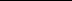 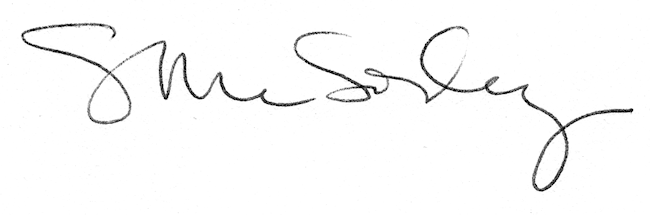 